      KLAVIRSKI  RECITAL                               EVA SLIVEČKA                    ANA MARIJA KRAJNC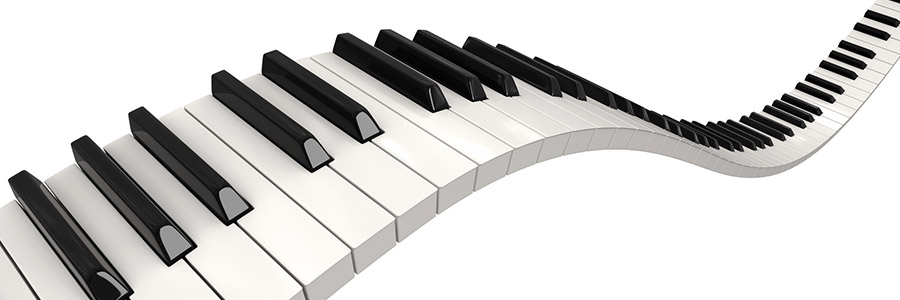                    Iz razreda mag. Larise Čanji               četrtek, 18.5.2017 ob 18.30         V glasbeni šoli Slovenske Konjice